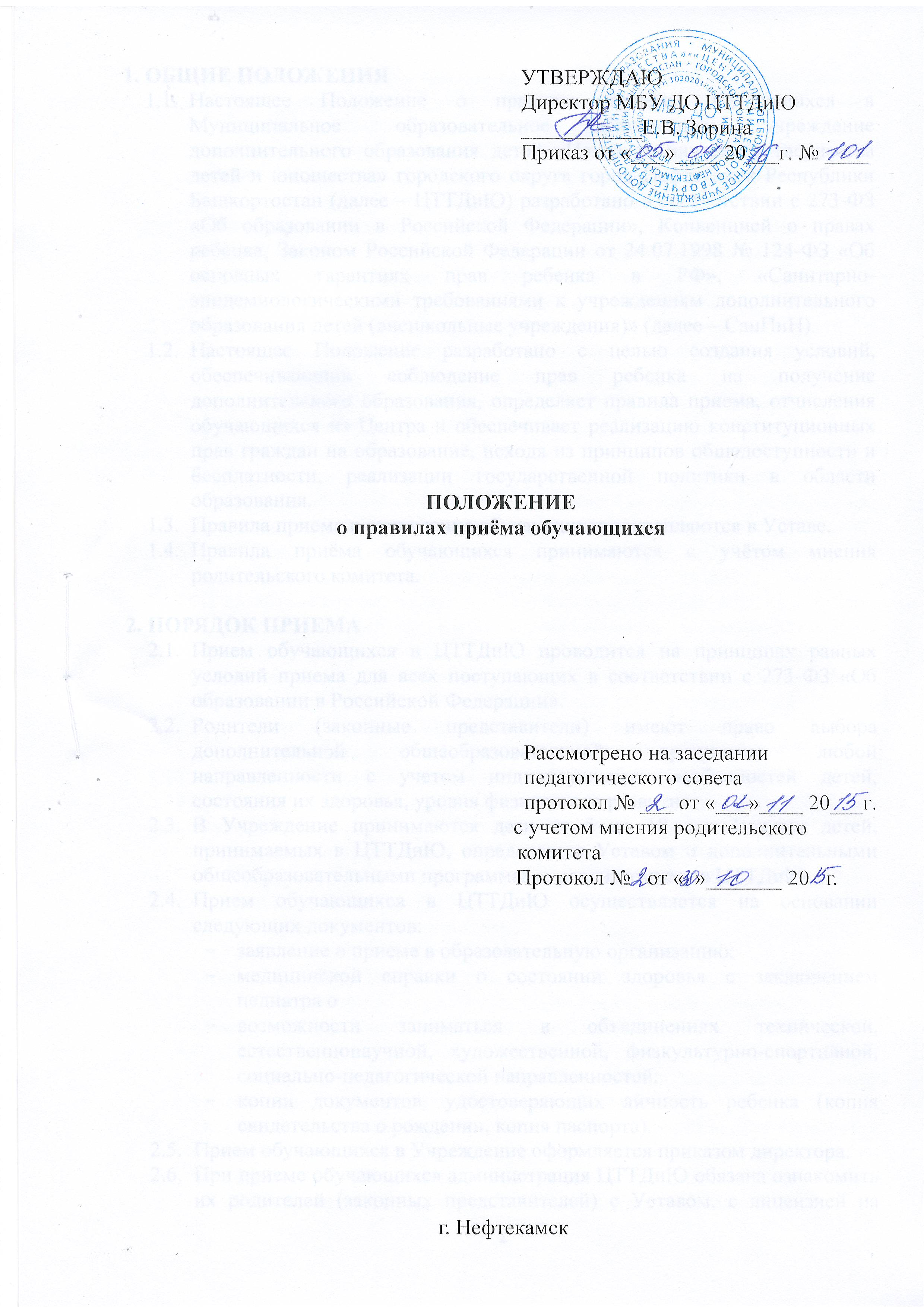 1.ОБЩИЕ ПОЛОЖЕНИЯНастоящее Положение о правилах приема обучающихся в Муниципальное образовательное бюджетное учреждение дополнительного образования детей «Центр технического творчества детей и юношества» городского округа город Нефтекамск Республики Башкортостан (далее – ЦТТДиЮ) разработано в соответствии с 273-ФЗ «Об образовании в Российской Федерации», Конвенцией о правах ребенка, Законом Российской Федерации от 24.07.1998 № 124-ФЗ «Об основных гарантиях прав ребенка в РФ», «Санитарно-эпидемиологическими требованиями к учреждениям дополнительного образования детей (внешкольные учреждения)» (далее – СанПиН).Настоящее Положение разработано с целью создания условий, обеспечивающих соблюдение прав ребенка на получение дополнительного образования, определяет правила приема, отчисления обучающихся из Центра и обеспечивает реализацию конституционных прав граждан на образование, исходя из принципов общедоступности и бесплатности, реализации государственной политики в области образования.Правила приема и отчисления обучающихся закрепляются в Уставе. Правила приёма обучающихся принимаются с учётом мнения родительского комитета.2.ПОРЯДОК ПРИЕМАПрием обучающихся в ЦТТДиЮ проводится на принципах равных условий приема для всех поступающих в соответствии с 273-ФЗ «Об образовании в Российской Федерации».Родители (законные представители) имеют право выбора дополнительной общеобразовательной программы любой направленности с учетом индивидуальных особенностей детей, состояния их здоровья, уровня физического развития.В Учреждение принимаются дети от 5 до 18 лет. Возраст детей, принимаемых в ЦТТДиЮ, определяется Уставом и дополнительными общеобразовательными программами, реализуемыми в ЦТТДиЮ.Прием обучающихся в ЦТТДиЮ осуществляется на основании следующих документов:заявление о приеме в образовательную организацию;медицинской справки о состоянии здоровья с заключением педиатра овозможности заниматься в объединениях технической, естественнонаучной, художественной, физкультурно-спортивной, социально-педагогической направленностей;копии документов, удостоверяющих личность ребенка (копия свидетельства о рождении, копия паспорта).Прием обучающихся в Учреждение оформляется приказом директора.При приеме обучающихся администрация ЦТТДиЮ обязана ознакомить их родителей (законных представителей) с Уставом, с лицензией на осуществление образовательной деятельности, с общеобразовательными программами и другими документами, регламентирующими организацию и осуществление образовательной деятельности, права и обязанности обучающихся. При проведении приема на конкурсной основе поступающему предоставляется также информация о проводимом конкурсе и об итогах его проведения.Дальнейшие взаимоотношения регулируются Договором об образовании, заключенным в 2-х экземплярах между заявителем и ЦТТДиЮ, включающим в себя взаимные права, обязанности и ответственность сторон, возникающие в процессе обучения, воспитания.Зачисление ребенка (получателя) в ЦТТДиЮ осуществляется в соответствии с Положением о правилах приема на основании приказа директора для зачисленных – не позднее 15 сентября каждого года, для поступивших в течение учебного года – в день обращения после прохождения медицинского осмотра и с письменного разрешения врачей.В объединения второго и третьего года обучения могут быть зачислены обучающиеся, не занимавшиеся в объединениях первого года обучения, но успешно прошедшие собеседование или иные испытания.Дополнительное образование предоставляется обучающимся на бесплатной основе за счет средств муниципального бюджета.ЦТТДиЮ может оказывать дополнительные платные образовательные услуги, выходящие за рамки финансируемых из муниципального бюджета образовательных программ, по договорам с учреждениями, предприятиями, организациями и физическими лицами. Виды оказываемых платных дополнительных образовательных услуг определяются Уставом Центра в соответствии с лицензией в рамках действующего законодательства.Правила приёма обучающихся в ЦТТДиЮ закрепляются в Уставе.ЦТТДиЮ вправе отказать в приеме исключительно в следующих случаях:возраст поступающего превышает возраст детей, принимаемых в ЦТТДиЮ, определяемый Уставом и дополнительными образовательными программами;по медицинским показаниям;при отсутствии свободных мест в объединениях.Отказ в приеме в Центр по иным основаниям не допускается.Прием в объединения осуществляется в течение всего учебного года.Каждый ребенок имеет право заниматься в нескольких объединениях.Продолжительность обучения зависит от возрастных особенностей обучающихся, направленности и сроков освоения программ, начального уровня знаний в выбранной образовательной области.Прием детей с ограниченными возможностями здоровья осуществляется в общем порядке. С детьми, имеющими ограниченные возможности здоровья, по заявлению родителей (законных представителей) может проводиться индивидуальная работа по месту жительства.Дети с ограниченными возможностями здоровья принимаются в ЦТТДиЮ при наличии условий для коррекционной работы соответствующего профиля только с согласия заявителей. Обязательным для приема детей данной категории в ЦТТДиЮ является медицинское заключение о состоянии здоровья ребенка с указанием возможности заниматься в творческих объединениях по избранному профилю.В работе объединений могут участвовать совместно с детьми их родители (законные представители) без включения в основной состав, при наличии условий и согласия руководителя объединения.При отсутствии свободных мест в объединение, на поступление в которое подавалось заявление, поданное заявление ставится в очередь, а заявителю выдается расписка в приеме заявления и сообщается номер его очередности. При наступлении очередности заявителя (появление свободных мест) должностное лицо, ответственное за прием документов, должно письменно уведомить об этом заявителя в течение 3 дней с момента появления свободных мест.3.ПОРЯДОК КОМПЛЕКТОВАНИЯКомплектование творческих объединений на новый учебный год производится до 15 сентября ежегодно, в остальное время проводится доукомплектование в соответствии с установленными нормативами.Наполняемость творческих объединений (групп и т.д.) ЦТТДиЮ определяется СанПиН и закрепляется в Уставе. Количество творческих объединений (студия, ансамбль, группа и т.п.) в ЦТТДиЮ определяется в соответствии с учебным планом.Творческие объединения в ЦТТДиЮ формируются как по одновозрастному, так и по разновозрастному принципу.4.СОХРАНЕНИЕ МЕСТА В ЦТТДИЮМесто за обучающимся в Центре сохраняется на время его отсутствия в случаях:болезни;карантина;прохождения санаторно-курортного лечения;отпуска родителей (законных представителей);в иных случаях в соответствии с уважительными семейными обстоятельствами, по заявлению родителей.